BME 310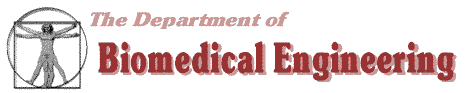 Biomedical ComputingCLASS HOURS 						OFFICE HOURS (Fenster 611)Tues 8:30-9:55          						Tues 11:45 to 12:45Thurs 11:30-12:55 Recitation   				Friday 1:00 to 2:00Friday 11:30-12:55						Or by AppointmentEmail: TEXTSignal Processing First, McClellan, Schafer & Yoder	ISBN: 0130909998	Supplemental handouts will be provided as needed.Course Material: available at  http://web.njit.edu/~alvarez/classes.htm Password njitbmeCourse DescriptionPrerequisites: BME 301 and Math 112. This course covers the application of digital signalprocessing to biomedical problems. Labview, a graphical programming language commonin engineering, is used for both signal acquisition and processing. Applications includeanalysis of the electrocardiogram and other electrical signals generated by the bodyLEARNING OUTCOMESBy the end of the course you should be able to do the following:Digital Signal Processing: Understand the fundamental principles of digital signal processing. In particular, gain knowledge in Fourier Series, Fourier Transforms, FIR, Frequency Response, and Sampling. Apply knowledge of math, engineering and science to identify, formulate, and solve problems in these areas.Data Interpretation: Learn to utilize Labview software to design and analyze data. Apply knowledge of math, engineering and science to interpret data. Develop an understanding of and develop the skills necessary to communicate findings and interpretations in an effective laboratory report.Biomedical Signal Processing: Apply knowledge of math, engineering and science to understand the principle of biomedical signal processing. Understand how to apply specific mathematical techniques to solve problems in the areas of biomedical signals.Work in Multi-disciplinary Teams: Learn to work and communicate effectively with peers on multi-disciplinary teams to attain a common goal.COURSE OUTLINE*Exam 1 tentatively 3/1Exam 2 tentatively 4/5Final to be announced*The Course Outline may be modified at the discretion of the instructor or in the event of extenuating circumstances.  Students will be notified in class of any changes to the Course outline and schedule of studio/ laboratory sessions.Grading:Attendance is mandatory.  Failure to attend class regularly will result in a failing grade.No makeup examinations will be administered.  If a valid, documented excuse for a missed exam is provided, the weight of the Final Exam will increase to compensate for the missed grade.Assignments: You are responsible for all weekly reading, homework assignments and laboratory experiments. The reading should be completed BEFORE class each week. Homework and Laboratory Reports are due one week after the assignment.  All assignments, homework, laboratory reports, and exams must be completed by due date. There are no late exams and any homework or reports handed in late will receive a zero.  Honor Code Violations/Disruptive Behavior: NJIT has a zero-tolerance policy regarding cheating of any kind and student behavior that is disruptive to a learning environment. Any incidents will be immediately reported to the Dean of Students.  In the cases the Honor Code violations are detected, the punishments range from a minimum of failure in the course plus disciplinary probation up to expulsion from NJIT with notations on students' permanent record.  Avoid situations where honorable behavior could be misinterpreted.No eating or drinking is allowed at the lectures, recitations, workshops, and laboratories.Cellular phones must be turned off during the class hours.ClassDateChapter In TextSubjectHWWeek 11/18/111 & 2Introduction / SinusoidsSee notesWeek 21/25/11 2SinusoidsSee notesWeek 3 2/1/11  3Spectrum RepresentationSee notesWeek 42/8/113 Spectrum RepresentationSee notesWeek 52/15/114 Sampling and Aliasing See notesWeek 62/22/11 4 Sampling and AliasingSee notesWeek 73/1/11 5 FIR FiltersSee notesWeek 83/8/115 FIR FiltersSee notesWeek 93/15/11Spring BreakSpring BreakSpring BreakWeek 103/22/11 6 Frequency Response of FIR FiltersSee notesWeek 113/29/11 6 Frequency Response of FIR FiltersSee notesWeek 124/5/11 10 Frequency ResponseSee notesWeek 134/12/1110 Frequency ResponseSee notesWeek 144/19/1113 Computing the SpectrumSee notesWeek 154/26/1113 Computing the SpectrumSee notesWeek 165/3/11Final to be AnnouncedItemPercentage of GradeExam 125%Exam 225%Laboratory Reports and Participation15%Homework5%Final30%Total100%